                       Resources request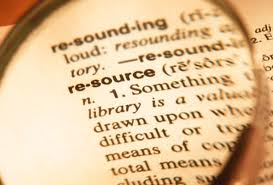 NameSchoolJust Do it! Draw it! Solve it! Explain it! PosterSMP PosterAsk.Don’t tellOther